Pielikums Nr.3„Viesuļi 1”, Alojas pagasts, kadastra apzīmējums 6627 003 0403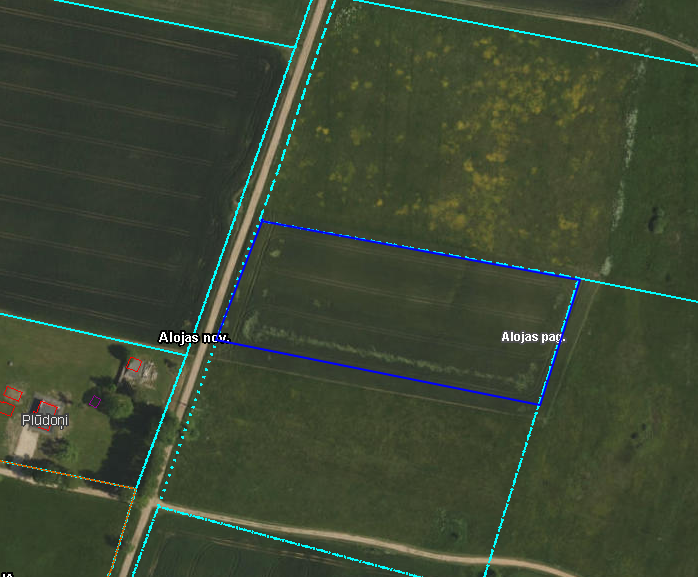 